Муниципальное казённое общеобразовательное учреждение«Михайловская средняя общеобразовательная школа №1»Михайловского района Алтайского края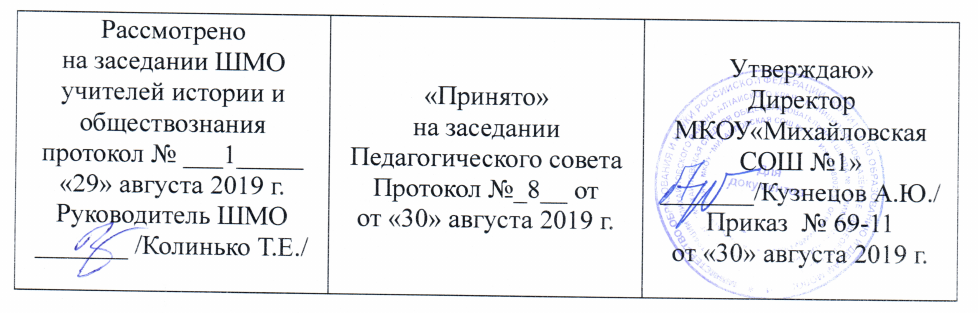 Рабочая программаучебного курса « История России »для 9 классаСоставитель: Колинько Т.Е.Квалификационная категория:перваяс. Михайловское – 2019     Раздел 1. Пояснительная записка     Рабочая программа по «Истории России»  для 9 класса составлена на основе федерального  государственного  образовательного  стандарта   авторской программы основного общего образования по истории России для предметной линии учебников под редакцией А.В.Торкунова (Рабочая программа и тематическое планирование курса «История России». 6-9 классы (основная школа): учебное пособие для общеобразовательных организаций / А.А.Данилов, О.Н.Журавлева, И.Е.Барыкина. – Просвещение, 2015. – 77с.).Рабочая  программа ориентирована на использование учебно-методического комплекта:-История России. 9 класс. Арсентьев Н.М., Данилов А.А., Левандовский А.А., и др./Под ред. Торкунова А.В.- М. "Просвещение", 2015- История России. Поурочные рекомендации. 9 класс. Пособие для учителей общеобразовательных организаций. / И.Е. Барыкина.-М.: Просвещение, 2015.- 192 с.- Рабочая тетрадь. История России. В 2-х частях. А.А. Данилов, Л.Г. Косулина. – М.: Просвещение, 2017      Выбор данной авторской программы и учебно-методического комплекса обусловлен  следующими нормативно-правовыми документами:- приказ Министерства образования и науки Российской Федерации от 17.12.2010 № 1897   "Об утверждении федерального государственного образовательного стандарта основного общего образования»  - примерная основная образовательная программа основного общего образования, одобренная решением ФУМО по общему образованию от 08.04.2015, протокол № 1/15 -  Приказ Минобрнауки России от 31.03.2014 N 253 "Об утверждении федерального перечня учебников, рекомендуемых к использованию при реализации имеющих государственную аккредитацию образовательных программ начального общего, основного общего, среднего общего образования";-  Приказ Минобрнауки России от 8 июня 2015 года № 576 «О внесении изменений в федеральный перечень учебников, рекомендованных к использованию при реализации имеющих государственную аккредитацию образовательных программ начального общего, основного общего, среднего общего образования, утвержденный приказом Министерства образования и науки Российской Федерации от 31 марта 2014 г. № 253»  - Письмо Министерства образования и науки РФ от 24.11.2011 №МД – 1552/03 «Об оснащении образовательных учреждений учебным и учебно-лабораторным оборудованием»;- рабочие программы по всеобщей истории к предметной линии учебников А.А.Вигасина – О.С.Сороко-Цюпы 5-9 классы издательства «Просвещение», Москва 2014 год;- устав образовательного учреждения МКОУ «Михайловская СОШ №1»-учебный план школы МКОУ «Михайловская СОШ №1»      Основная цель курса: образование, развитие и воспитание личности школьника, способного к самоидентификации и определению своих ценностных приоритетов на основе осмысления исторического опыта своей страны и человечества в целом, активно и творчески применяющего исторические знания в учебной и социальной деятельности. Вклад основной школы в достижение этой цели состоит в базовой исторической подготовке и социализации учащихся.      Таким образом, целью школьного исторического образования является: • формирование основ гражданской, этнонациональной, социальной, культурной самоидентификации личности обучающегося, осмысление им опыта российской истории какчасти мировой истории, усвоение базовых национальных ценностей современного российского общества: гуманистических и демократических ценностей, идей мира и взаимопонимания между народами, людьми разных культур;• овладение базовыми историческими знаниями, а также представлениями о закономерностях развития человеческого общества с древности до наших дней в социальной, экономической, политической, научной и культурной сферах, приобретение опыта историко-культурного, цивилизационного подходов к оценке социальных явлений, современных глобальных процессов;• формирование умения применять исторические знания для осмысления сущности современных общественных явлений, жизни в современном поликультурном, полиэтническом и многоконфессиональном мире;• воспитание уважения к историческому наследию народов России; восприятие традиций исторического диалога, сложившихся в поликультурном, полиэтническом и многоконфессиональном Российском государстве.       Рабочая программа способствует решению следующих задач изучения истории на ступени основного общего образования: овладение учащимися знаниями об основных этапах развития человеческого общества с древности до наших дней в социальной, экономической, политической, духовной и нравственной сферах при особом внимании к месту и роли России во всемирно-историческом процессе с учетом индивидуальных особенностей каждого обучающегося; воспитание учащихся в духе патриотизма, уважения к своему Отечеству – многонациональному Российскому государству, в соответствии с идеями взаимопонимания, толерантности и мира между людьми и народами, в духе демократических ценностей современного общества; развитие способности учащихся анализировать содержащуюся в различных источниках информацию о событиях и явлениях прошлого и настоящего, руководствуясь принципом историзма, в их динамике, взаимосвязи и взаимообусловленности; формирование у школьников умений применять исторические знания для осмысления сущности современных общественных явлений, в общении с другими людьми в современном обществе путем смены способов, форм и методов обучения.          Новизна данной программы определяется тем, переход к ФГОС нового поколения поставил перед нашим образовательным учреждением задачу осуществления новых подходов к содержанию и результатам образования учащихся, и, соответственно, к выбору учебника по истории, который бы соответствовал всем требованиям, предъявляемым современными руководящими документами. Необходимость замены учебника диктуется несколькими причинами: развитием мировой исторической науки, накоплением новых исторических знаний, возросшим общественным интересом к событиям прошлого. «История», как дисциплина, в настоящее время отходит от традиционного формационного подхода к историческому развитию, рассматривая историческое развитие скорее как переплетение цивилизационных процессов и причинно-следственных связей. Это своевременно и актуально, т.к. поиск общечеловеческих ценностей сегодня нужно искать именно у истоков мировых цивилизаций, изучая в системе историко-культурные процессы.При подборе учебника мы учитывали тот факт, что хороший современный учебник обязательно должен быть информационно-избыточным. Чтобы учитель мог легко отобрать главное, необходимое для запоминания совместно со школьниками в процессе работы над текстом. Информационная избыточность учебника освобождает учителя от роли передатчика информации, а учеников – от необходимости в течение всего урока записывать лекции.          Анализируя содержания учебника хотелось бы выделить следующие аспекты:- содержание материала учебника адаптировано под возрастные и психологические особенности учащихся, нет академизма в изложении материала;- впервые за последние двадцать лет произошло радикальное обновление научного содержания, предложенное авторами учебника с учетом последних достижений мировой исторической науки;- в содержании материала учебника показаны роль и место отечественной истории в русле мировых событий;- в основу линии УМК положен культурно-антропологический принцип. Вопросам культуры и повседневной жизни населения, различных его слоев, уделено большое внимание;- учебник соответствует требованиям историко-культурного стандарта и в плане единого перечня исторических имен и персоналий, единства терминологии, событий и исторических источников. Эти требования и их соблюдение – залог успешной подготовки к ЕГЭ;- для удобства пользования учебник оснащен аппаратом персонального ориентирования, включающий оглавление и инструктивное введение «Как работать с учебником». Перед каждым параграфом – вопрос, который помогает установить связь новой темы с имеющимися у школьников знаниями, позволяет вспомнить ранее изученный материал из курсов истории, обществознания, литературы и географии, мотивирует на изучение нового материала. В конце параграфа есть рубрика «Подведем итоги», подтверждающая правильность ответа;- основу методического аппарата учебника заложен системно-деятельностный подход в обучении, направленный на формирование у школьников универсальных учебных действий. Этому способствуют разноуровневые вопросы и задания, отрывки из исторических сочинений, темы для проектов, исследований, творческих работ;- вопросы и задания предлагаются по ходу изложения текста учебника, а также к источникам и иллюстрациям;- есть вопросы разной степени сложности и видов: аналитические, творческие, проблемные, репродуктивно-преобразующие. Они разделены на два уровня: вопросы, направленные на закрепление материала и задания, нацеливающие на размышления, проведение собственного исследование, на дискуссии по важным проблемам отечественной истории. Выполнение таких заданий мотивирует учащихся к поиску новой информации и невозможно без привлечения дополнительных источников информации;- новые рубрики учебника помогают существенно повысить интерес к родной истории;- в рубрике «Изучаем документ» представлены отрывки из исторических источников. Работая с ними, ученик выступает в роли историка-исследователя;- в рубрике «Историки спорят» есть некоторые спорные вопросы истории;- большое значение уделяется работе с картой. Этому посвящена рубрика «Работаем с картой»;- рубрика «История в лицах: современники» содержит краткие сведения о видных исторических деятелях разных стран мира, живущих в одно время, помогает установить связь истории России с мировой историей;- при создании методического аппарата авторами делался акцент на деятельностный подход. Например, при выполнении заданий рубрики «Думаем, сравниваем, размышляем» школьникам нужно будет поразмышлять о какой-то исторической проблеме, рассказать, что-то описать, предложить свою точку зрения, а не просто заучивать содержание параграфа;- большинство заданий учебника побуждает учащихся к самостоятельному рассуждению, стимулирует на получение исторических знаний из других источников, учит анализировать исторические тексты, сопоставлять разные точки зрения, различать факты и их интерпретации, способствует формированию навыков исследовательской деятельности и развитию критического мышления учащихся;- учебнику свойственны новый дизайн и хорошее полиграфическое качество;- образ изучаемой эпохи помогают представить наглядные цветные и качественные иллюстрации;- в конце учебника имеется словарь основных исторических понятий и терминов, имен исторических деятелей, темы информационно-творческих проектов, указаны основные источники по истории России, список дополнительной литературы и интернет-ресурсов.В то же время предложенный учебник не лишен и некоторых недостатков. У него нестандартный широкий формат и неплотная обложка. Состоит учебник из двух частей, словарь же основных исторических понятий и терминов, имен исторических деятелей, темы информационно-творческих проектов, список источников, дополнительной литературы и интернет-ресурсов находится только в конце второй части. Это вызывает некоторые неудобства при работе с учебником. Недостаточно продумана система контрольно-оценочной деятельности и систематизирована проектно-исследовательская деятельность.Подводя итог вышеуказанным достоинствам и недостаткам, можно нами был сделан следующий вывод: именно этот учебник может быть использован для обучения наших детей наиболее оптимально, т.к. в нем реализованы основные требования концепции нового учебно-методического комплекса и историко-культурного стандарта. Так же учтены и требования ФГОС к организации учебной работы в деятельностном режиме, достижению как предметных, так и метапредметных результатов.     Назначение программы:- для обучающихся 9 класса образовательная программа обеспечивает реализацию их права на информацию об образовательных услугах, права на выбор образовательных услуг и права на гарантию качества получаемых услуг;-   для педагогических работников МКОУ «Михайловская СОШ №1» программа определяет приоритеты в содержании «Истории России» для обучающихся 9 класса и способствует интеграции и координации деятельности по реализации общего образования;-   для администрации МКОУ «Михайловская СОШ №1» программа является основанием для определения качества реализации учебного курса «История России» для обучающихся 9 классаРаздел 2. Общая характеристика учебного курса "История России".       Отбор учебного материала для содержания программы осуществлён с учётом целей и задач изучения истории в основной школе, её места в системе школьного образования, возрастных потребностей и познавательных возможностей учащихся 9 класса, особенностей их социализации, а также ресурса учебного времени, отводимого на изучение предмета. Программа разработана на основе требований Концепции единого учебно-методического комплекса по отечественной истории, а также принципов и содержания Историко-культурного стандарта. В современном плюралистическом российском обществе единая концепция исторического образования выступает в качестве общественного договора, призванного обеспечить согласованную и поддержанную обществом версию отечественной и всеобщей истории. Подобный подход не исключает сохранения плюрализма оценок и суждений в рамках исторических исследований, а также методических подходов к преподаванию отечественной истории на различных этапах обучения и воспитания учащихся. Центральной идеей концепции является рассмотрение истории формирования государственной территории и единого многонационального российского народа. Судьба России созидалась единением разных народов, традиций и культур. Это обусловило ключевую роль этнокультурных компонентов, обеспечивающих достижение единства, гармонии и согласия в российском многонациональном обществе. Курс отечественной истории является важнейшим слагаемым школьного предмета «История». Он должен сочетать историю Российского государства и населяющих его народов, историю регионов и локальную историю (прошлое родного города, села). Такой подход будет способствовать осознанию школьниками своей социальной идентичности в широком спектре – как граждан своей страны, жителей своего края, города, представителей определенной этнонациональной и религиозной общности, хранителей традиций рода и семьи. Курс «История России» даёт представление об основных этапах исторического пути Отечества, при этом внимание уделяется целостной и выразительной характеристике основных исторических эпох. Важная особенность курса заключается в раскрытии как своеобразия и неповторимости российской истории, так и её связи с ведущими процессами мировой истории.Раздел 3. Место учебного предмете (курса) в учебном плане        В  соответствии  с  федеральным  базисным  учебным  планом  для  образовательных учреждений  РФ на  изучение  «Истории России»  в  9  классе  отводится  68 часов. Рабочая  программа  предусматривает  обучение  «Истории России»   в  объёме  3 часов в неделю в течение 1 учебного года на базовом уровне.         Программой предусмотрено проведение:Рабочая программа по предмету «История» рассчитана на 102 учебных часа (из них 68 ч. курса «История России»)
. При организации процесса обучения в раках данной программы предполагается применением следующих педагогических технологий обучения:-развивающее обучение;-проблемное обучение;-разноуровневое обучение;-коллективную систему обучения;-технологию изучения изобретательских задач (ТРИЗ);-исследовательские методы в обучении;-проектные методы обучения;        -технологию использования в обучении игровых методов: ролевых, деловых и других видов обучающих игр;        -обучение в сотрудничестве (командная, групповая работа);        -информационно-коммуникационные технологии;        -здоровьесберегающие технологии и др. Внеурочная деятельность по предмету предусматривается в формах           Беседы, игры нравственного и духовно -нравственного содержанияВикторины, познавательные игры  Детские исследовательские проекты  Внешкольные акции познавательной направленности (олимпиады, конференции учащихся, интеллектуальные марафоны)  Предметные недели , праздники, уроки Знаний, конкурсы  Промежуточная аттестация проводится в соответствии с Уставом ОУ.Раздел 4. Планируемые  результаты освоения конкретного учебного курса «История России»:Личностные результаты:• освоение национальных ценностей, традиций, культуры, знаний о народах и этнических группах России на примере историко-культурных традиций, сформировавшихся на территории России в XIX в.;• уважение к другим народам России и мира и принятие их; межэтническую толерантность, готовность к равноправному сотрудничеству;• эмоционально положительное принятие своей этнической идентичности;• уважение к истории родного края, его культурным и историческим памятникам;• гражданский патриотизм, любовь к Родине, чувство гордости за свою страну и её достижения во всех сферах общественной жизни в изучаемый период;• устойчивый познавательный интерес к прошлому своей Родины;• уважение к личности и её достоинству, способность давать моральную оценку действиям исторических персонажей, нетерпимость к любым видам насилия и готовность противостоять им;• внимательное отношение к ценностям семьи, осознание её роли в истории страны;• развитие эмпатии как осознанного понимания и сопереживания чувствам других, формирование чувства сопричастности к прошлому России и своего края;• формирование коммуникативной компетентности, умения вести диалог на основе равноправных отношений и взаимного уважения и принятия;• готовность к выбору профильного образования, определение своих профессиональных предпочтений.Метапредметные результаты:• самостоятельно анализировать условия достижения цели на основе учёта обозначенных учителем ориентиров действия при работе с новым учебным материалом;• планировать пути достижения целей, устанавливать целевые приоритеты, адекватно оценивать свои возможности, условия и средства достижения целей;• самостоятельно контролировать своё время и управлять им;• адекватно самостоятельно оценивать правильность выполнения действий и вносить необходимые коррективы в исполнение как в конце действия, так и по ходу его реализации;• понимать относительность мнений и подходов к решению проблемы, учитывать разные мнения и стремиться к координации различных позиций путём сотрудничества;• работать в группе — устанавливать рабочие отношения, эффективно сотрудничать и способствовать продуктивной кооперации, интегрироваться в группу сверстников и строить продуктивное взаимодействие со сверстниками и взрослыми;• формулировать собственное мнение и позицию, аргументировать свою позицию и координировать её с позициями партнёров в сотрудничестве при выработке общего решения в совместной деятельности;• выявлять разные точки зрения и сравнивать их, прежде чем принимать решения и делать выбор;• осуществлять взаимный контроль и оказывать необходимую взаимопомощь путём сотрудничества;• адекватно использовать речевые средства для решения различных коммуникативных задач, владеть устной и письменной речью, строить монологические контекстные высказывания;• организовывать и планировать учебное сотрудничество с учителем и сверстниками, определять цели и функции участников, способы взаимодействия, планировать общие • осуществлять контроль, коррекцию, оценку действий партнёра, уметь убеждать;• оказывать поддержку и содействие тем, от кого зависит достижение цели в совместной деятельности;• в процессе коммуникации достаточно точно, последовательно и полно передавать партнёру необходимую информацию как ориентир для построения действия;• осуществлять расширенный поиск информации с использованием ресурсов библиотек и Интернета;• проводить сравнение, типологизацию и классификацию, самостоятельно выбирая основания и критерии для указанных логических операций;• выявлять проблему, аргументировать её актуальность;• выдвигать гипотезы о связях и закономерностях событий, процессов, объектов, проводить исследование её объективности (под руководством учителя);• делать умозаключения и выводы на основе аргументации;• структурировать тексты, включая умение выделять главное и второстепенное, основную идею текста, выстраивать последовательность описываемых событий.Предметные результаты Обучающийся научится:• используя историческую карту, характеризовать социально-экономическое и политическое развитие России, других государств в Новейшее время; • использовать элементы источниковедческого анализа при работе с историческими материалами (определение принадлежности и достоверности источника, позиций автора и др.); • сравнивать развитие России и других стран в Новейшее  время, объяснять, в чём заключались общие черты и особенности; • применять знания по истории России и своего края в Новейшее время при составлении описаний исторических и культурных памятников своего города, края и т. д.• сопоставлять социально-экономическое и политическое развитие отдельных стран в новейшую эпоху (опыт модернизации, реформы и революции и др.), сравнивать исторические ситуации и события; • давать оценку событиям и личностям отечественной и всеобщей истории ХХ — начала XXI в.• иметь представление о территории России и её границах, об их изменениях на протяжении XIX в.;• знать историю и географию края, его достижений и культурных традиций в изучаемый период;• иметь представление о социально-политическом устройстве Российской империи в XIX в.;• ориентироваться в особенностях социальных отношений и взаимодействий социальных групп;• иметь представление о социальной стратификации и её эволюции на протяжении XIX в.;• определять основные течения общественного движения XIX в. (декабристы, западники и славянофилы, либералы и консерваторы, народнические и марксистские организации), их отличительных черт и особенностей;• устанавливать взаимосвязи между общественным движением и политическими событиями (на примере реформ и контрреформ);• определять и использовать основные исторические понятия периода;• установливать причинно-следственные связеи, объяснять исторические явления;• установливать синхронистические связи истории России и стран Европы, Америки и Азии в XIX в.;• составлять и анализировать генеалогические схемы и таблицы;• находить в источниках различного типа и вида (в художественной и научной литературе) информации о событиях и явлениях прошлого с использованием понятийного и познавательного инструментария социальных наук;• анализировать информацию, содержащуюся в исторических источниках XIX в. (законодательные акты, конституционные проекты, документы декабристских обществ, частная переписка, мемуарная литература и др.);• анализировать и давать историческую оценку действиям исторических личностей и принимаемых ими решений;• сопоставлять (при помощи учителя) различные версии и оценоки исторических событий и личностей;• определять собственное отношение к дискуссионным проблемам прошлого и трудным вопросам истории (фундаментальные особенности социального и политического строя России (крепостное право, самодержавие) в сравнении с государствами Западной Европы);• систематизироватья информацию в ходе проектной деятельности, представлять её результатов в различных видах, в том числе с использованием наглядных средств;• приобретение опыта историко-культурного, историко-антропологического, цивилизационного подходов к оценке социальных явлений;• представление о культурном пространстве России в XIX в., осознание роли и места культурного наследия России в общемировом культурном наследии.Обучающийся получит возможность научиться:• применять элементы источниковедческого анализа при работе с историческими материалами (определение принадлежности и достоверности источника, позиций автора и др.); • осуществлять поиск исторической информации в учебной и дополнительной литературе, электронных материалах, систематизировать и представлять её в виде рефератов, презентаций и др.; • проводить работу по поиску и оформлению материалов истории семьи, города, края в ХХ — начале XXI в.Раздел 5. Содержание учебного курса «История России»Содержание курса История России (68 часов):«Российская империя в XIX -начале ХХвв».Тема 1. Россия в первой четверти XIX в.      Европа на рубеже XVIII—XIX вв. Революция во Франции, империя Наполеона I и изменение расстановки сил в Европе. Революции в Европе и Россия. Россия на рубеже XVIII—XIX вв.: территория, население, сословия, политический и экономический строй.       Император Александр I. Конституционные проекты и планы политических реформ. Реформы М. М. Сперанского и их значение. Реформа народного просвещения и её роль в программе преобразований. Экономические преобразования начала XIX в. и их значение.Международное положение России. Основные цели и направления внешней политики. Георгиевский трактат и расширение российского присутствия на Кавказе. Вхождение Абхазии в состав России. Война со Швецией и включение Финляндии в состав Российской империи. Эволюция российско-французских отношений. Тильзитский мир.         Отечественная война 1812 г.: причины, основное содержание, герои. Сущность и историческое значение войны. Подъём патриотизма и гражданского самосознания в российском обществе. Вклад народов России в победу. Становление индустриального общества в Западной Европе. Развитие промышленности и торговли в России. Проекты аграрных реформ.Социальный строй и общественные движения. Дворянская корпорация и дворянская этика. Идея служения как основа дворянской идентичности. Первые тайные общества, их программы. Власть и общественные движения. Восстание декабристов и его значение.Национальный вопрос в Европе и России. Политика российского правительства в Финляндии, Польше, на Украине, Кавказе. Конституция Финляндии 1809 г. и Польская конституция 1815 г. — первые конституции на территории Российской империи. Еврейское население России. Начало Кавказской войны. Венская система международных отношений и усиление роли России в международных делах. Россия — великая мировая держава.Тема 2. Россия во второй четверти XIX в.        Император Николай I. Сочетание реформаторских и консервативных начал во внутренней политике Николая I и их проявления.        Формирование индустриального общества, динамика промышленной революции, индустриализация в странах Западной Европы. Начало и особенности промышленного переворота в России. Противоречия хозяйственного развития.       Изменения в социальной структуре российского общества. Особенности социальных движений в России в условиях начавшегося промышленного переворота.       Общественная мысль и общественные движения. Россия и Запад как центральная тема общественных дискуссий. Особенности общественного движения 30—50-х гг. XIX в.Национальный вопрос в Европе, его особенности в России. Национальная политика Николая I. Польское восстание 1830—1831 гг. Положение кавказских народов, движение Шамиля. Положение евреев в Российской империи.       Религиозная политика Николая I. Положение Русской православной церкви. Диалог власти с католиками, мусульманами, буддистами.Россия и революции в Европе. Политика панславизма. Причины англо-русских противоречий. Восточный вопрос. Крымская война и её итоги. Парижский мир и конец венской системы международных отношений.Развитие образования. Научные открытия и развитие национальных научных школ. Русские первооткрыватели и путешественники. Кругосветные экспедиции. Открытие Антарктиды. Русское географическое общество.             Особенности и основные стили в художественной культуре (романтизм, классицизм, реализм). Культура народов Российской империи. Взаимное обогащение культур. Российская культура как часть европейской культуры. Динамика повседневной жизни сословий.Тема 3. Россия в эпоху Великих реформ      Европейская индустриализация во второй половине XIX в. Технический прогресс в промышленности и сельском хозяйстве ведущих стран. Новые источники энергии, виды транспорта и средства связи. Перемены в быту.Император Александр II и основные направления его внутренней политики.Отмена крепостного права, историческое значение реформы.Социально-экономические последствия Крестьянской реформы 1861 г. Перестройка сельскохозяйственного и промышленного производства. Реорганизация финансово-кредитной системы. Железнодорожное строительство. Завершение промышленного переворота, его последствия. Начало индустриализации и урбанизации. Формирование буржуазии. Рост пролетариата. Нарастание социальных противоречий.       Политические реформы 1860—1870-х гг. Начало социальной и правовой модернизации. Становление общественного самоуправления. Судебная реформа и развитие правового сознания. Движение к правовому государству.Особенности развития общественной мысли и общественных движений в 1860—1890-е гг. Первые рабочие организации. Нарастание революционных настроений. Зарождение народничества. Рабочее, студенческое, женское движение. Либеральное и консервативное движения.        Национальный вопрос, национальные войны в Европе и колониальная экспансия европейских держав в 1850—1860-е гг. Рост национальных движений в Европе и мире. Нарастание антиколониальной борьбы. Народы Российской империи во второй половине XIX в. Завершение территориального роста Российской империи. Национальная политика самодержавия. Польское восстание 1863—1864 гг. Окончание Кавказской войны. Расширение автономии Финляндии. Народы Поволжья. Особенности конфессиональной политики.       Основные направления и задачи внешней политики в период правления Александра II. Европейская политика России. Присоединение Средней Азии. Дальневосточная политика. Отношения с США, продажа Аляски.Тема 4. Россия в 1880-1890е гг.         Император Александр III и основные направления его внутренней политики. Попытки решения крестьянского вопроса. Начало рабочего законодательства. Усиление борьбы с политическим радикализмом. Политика в области просвещения и печати. Укрепление позиций дворянства. Ограничение местного самоуправления.       Особенности экономического развития страны в 1880—1890-е гг. Положение основных слоёв российского общества в конце XIX в. Развитие крестьянской общины в пореформенный период.      Общественное движение в 1880—1890-е гг. Народничество и его эволюция. Распространение марксизма.      Национальная и религиозная политика Александра III. Идеология консервативного национализма.       Новое соотношение политических сил в Европе. Приоритеты и основные направления внешней политики Александра III. Ослабление российского влияния на Балканах. Сближение России и Франции. Азиатская политика России.      Подъём российской демократической культуры. Развитие системы образования и просвещения во второй половине XIX в. Школьная реформа. Естественные и общественные науки. Успехи фундаментальных естественных и прикладных наук. Географы и путешественники. Историческая наука.Критический реализм в литературе. Развитие российской журналистики. Революционно-демократическая литература.      Русское искусство. Передвижники. Общественно-политическое значение передвижников. «Могучая кучка», значение творчества русских композиторов для развития русской и зарубежной музыки. Русская опера. Русский драматический театр и его значение в развитии культуры и общественной жизни.     Взаимодействие национальных культур народов России. Роль русской культуры в в развитиии мировой культуры.Изменения в быту: новые черты жизни города и деревни. Рост населения. Урбанизация. Жизнь и быт городских «Верхов» и окраин. Изменения в деревенской жизни. Человек индустриального общества.Тема 5. Россия в начале ХХ в.       Мир на рубеже XIX—XX вв. Начало второй промышленной революции. Неравномерность экономического развития. Монополистический капитализм. Идеология и политика империализма. Завершение территориального раздела мира. Начало борьбы за передел мира. Нарастание противоречий между ведущими странами. Социальный реформизм начала ХХ в.      Место и роль России в мире. Территория и население Российской империи. Особенности процесса модернизации в России начала XX в. Урбанизация.Политическая система Российской империи начала XX в. и необходимость её реформирования. Император Николай II. Борьба в высших эшелонах власти по вопросу политических преобразований. Национальная и конфессиональная политика.     Экономическое развитие России в начале XX в. и его особенности. Роль государства в экономике. Место и роль иностранного капитала. Специфика российского монополистического капитализма. Государственно-монополистический капитализм. Сельская община. Аграрное перенаселение.      Особенности социальной структуры российского общества начала XX в. Аграрный и рабочий вопросы, попытки их решения.       Общественно-политические движения в начале XX в. Предпосылки формирования и особенности генезиса политических партий в России.Этнокультурный облик империи. Народы России в начале ХХ в. Многообразие политических форм объединения народов. Губернии, области, генерал-губернаторства, наместничества и комитеты. Привислинский край. Великое княжество Финляндское. Государства-вассалы: Бухарское и Хивинское ханства. Русские в имперском сознании. Поляки, евреи, армяне, татары и другие народы Волго-Уралья, кавказские народы, народы Средней Азии, Сибири и Дальнего Востока.       Русская православная церковь на рубеже XIX—XX вв. Этническое многообразие внутри православия. «Инославие», «иноверие» и традиционные верования.        Международное положение и внешнеполитические приоритеты России на рубеже XIX—XX вв. Международная конференция в Гааге. «Большая азиатская программа» русского правительства. Втягивание России в дальневосточный конфликт. Русско-японская война 1904—1905 гг., её итоги и влияние на внутриполитическую ситуацию в стране.Революция 1905—1907 гг. Народы России в 1905—1907 гг. Российское общество и проблема национальных окраин. Закон о веротерпимости.Политические реформы 1905—1906 гг. «Основные законы Российской империи». Система думской монархии. Классификация политических партий.Реформы П. А. Столыпина и их значение.         Общественное и политическое развитие России в 1912—1914 гг. Свёртывание курса на политическое и социальное реформаторство.Национальные политические партии и их программы. Национальная политика властей.        Внешняя политика России после Русско-японской войны. Место и роль России в Антанте. Нарастание российско-германских противоречий.Духовное состояние российского общества в начале XX в. Основные тенденции развития русской культуры и культуры народов империи в начале XX в. Развитие науки. Русская философия: поиски общественного идеала. Литература: традиции реализма и новые направления. Декаданс. Символизм. Футуризм. Акмеизм. Изобразительное искусство. Русский авангард. Архитектура. Скульптура. Драматический театр: традиции и новаторство. Музыка и исполнительское искусство. Русский балет. Русская культура в Европе. «Русские сезоны за границей» С. П. Дягилева. Рождение отечественного кинематографа. Культура народов России. Повседневная жизнь в городе и деревне в начале ХХ в.Распределение учебных часов по разделам программы.Согласно  учебному  плану МКОУ МСОШ  №  1 на  2019  –  2020  учебный  год  на  изучение  предмета «История»  в  9  классе  отводится  3  учебных  часа  в  неделю и того 102  часа в год.  Предмет «История» в 9 – ом классе включает два курса: Новейшая история – 34 часов и Истории России – 68 часов (согласно Примерной программы основного общего образования по истории). Предполагается последовательное изучение двух курсов. Рабочая программа по предмету «История» рассчитана на 102 учебных часа, в том числе для проведения:    Система оценки образовательных достижений учащихся       Контроль за выполнением обязательного минимума содержания образования, требований к уровню подготовки обучающихся осуществляется в рамках методической диагностики, разработанной в процессе практической профессиональной деятельности с учётом специфики учебной дисциплины, требований к уровню её преподавания и уровню подготовки учащихся: входная диагностика, промежуточная диагностика, итоговая диагностика. В качестве методов диагностики исследования уровня усвоения содержания и уровня сформированности умений, формируемых в рамках курса истории, взяты общие (тестирование), традиционные (анкетирование, интервью) и специфические (творческое сочинение, познавательная задача, фиксированный устный ответ) методы. Формы организации учебной деятельности: коллективная (урок, лекция, семинар, олимпиада, конференция, КТД, лабораторные занятия), групповая (спецкурс, спецпрактикум, групповое занятие, учебное исследование, проектирование), индивидуальная (консультации, исследовательская работа, собеседование, индивидуальные планы работы).       При выставлении оценок за устный  ответ по истории учитель руководствуется следующими основными критериями в пределах программы данного класса:       Знание материала параграфа и понимание основного содержания изучаемого общественного явления; Умение объяснять и анализировать взаимосвязь событий, характеров и поведение личностей; Понимание и знание обществоведческих терминов; Речевая грамотность, логичность и последовательность ответа.      В соответствии с этим: отметкой «5» оценивается ответ, обнаруживающий прочные знания и глубокое понимание темы, умение объяснять взаимосвязь событий, характер и поведение личностей,  умение пользоваться обществоведческими терминами и демонстрировать знание понятий при анализе текста параграфа,  хорошее владение литературной речью; отметкой «4» оценивается ответ, который показывает прочное знание и достаточно глубокое понимание материала, умение объяснять взаимосвязь общественных процессов, поступков людей, умение пользоваться основными  обществоведческими терминами, знание понятий при, анализ текста параграфа,  владение литературной речью. Однако по 1-2 из этих компонентов могут быть допущены неточности; отметкой «3» оценивается ответ, свидетельствующий о знании и понимании темы параграфа, умении объяснить взаимосвязь основных  общественных событий, поступки личностей, знание основных вопросов теории, но недостаточном умении пользоваться этими знаниями при анализе материала, частичное знание терминов, затруднение в формировании  своих  выводов.  Допускается не более 2-3 ошибок в содержании ответа, а также ряда недостатков в его композиции и языке; отметкой «2» оценивается ответ, обнаруживающий незнание содержания параграфа в целом, неумение объяснить мотивы деятельности личностей и роль событий в общественной жизни, незнание  элементарных понятий, слабое владение литературной речью. Система оценки тестов по истории 91% - 100% от максимального объёма работы – оценка «5» 76% - 90% - оценка «4»  51% - 75% - оценка «3» 50% и менее – оценка «2»В зависимости от объёма работы и от сложности материала эти границы могут изменяться в пользу ученика. Тематическое поурочное планирование. «Российская империя в XIX -начале ХХ вв».Раздел 7. Учебно-методическое и материально-техническое обеспечение образовательного процесса1.УМК по предмету:-История России. 9 класс. Арсентьев Н.М., Данилов А.А., Левандовский А.А., и др./Под ред. Торкунова А.В.- М. "Просвещение", 2015- История России. Поурочные рекомендации. 9 класс. Пособие для учителей общеобразовательных организаций. / И.Е. Барыкина.-М.: Просвещение, 2015.- 192 с.- Рабочая тетрадь. История России. В 2-х частях. А.А. Данилов, Л.Г. Косулина. – М.: Просвещение, 20172. Дополнительная литература:3. Ресурсы Интернет, ЭОРы, ЦОРыhttp://fcior.edu.ru/ Федеральный центр информационно-образовательных ресурсов.http://school-collection.edu.ru/  Единая коллекция цифровых образовательных ресурсов.http://www.ug.ru/ - Официальный сайт "Учительской газеты". На сайте представлены новости образования, рассматриваются вопросы воспитания, социальной защиты, методики обучения http://pedsovet.org/ - Всероссийский интернет-педсоветhttp://www.1september.ru/ru/ - Газета "Первое Сентября" и ее приложения. Информация для педагоговhttp://www.it-n.ru/ - Сеть творческих учителей	http://www.pish.ru/сайт журнала «Преподавание истории в школе» с архивом  http://his.1september.ru  Газета "История" и сайт для учителя "Я иду на урок истории"http://www.fipi.ru  - ФИПИhttp://www.uchportal.ru/ - учительский портал – по предметам – уроки, презентации, внеклассная работа, тесты, планирования, компьютерные программhttp://rosolymp.ru/ - Всероссийская  Олимпиада школьников http://www.zavuch.info/   - Завуч-инфо (методическая библиотека, педагогическая ярмарка, сообщество педагогов, новости…)http://www.km-school.ru/r1/media/a1.asp - Энциклопедия Кирилла и Мефодияhttp://www.hrono.info/biograf/index.php  - Хронос. Коллекция ресурсов по истории. Подробные биографии, документы, статьи, картыhttp://www.russianculture.ru/ - портал «Культура России»;http://www.historia.ru/ - «Мир истории». Электронный журнал4. Технические средства:1.Проектор2.Компьютер3.Экран.№Название разделаКоличество часов1Глава I. Россия в первой четверти XIX в. (19ч)192Глава II. Россия во второй четверти XIX в. (13ч)133Глава III. Россия в эпоху Великих реформ (13ч)134Глава IV. Россия в 1880—1890-е гг. (10 ч)105Глава V. Россия в начале XX в. (13ч )13Общее количество часовОбщее количество часов68Вид работыИсторияИсторияИсторияИсторияВид работытриместртриместртриместргодВид работыIIIIIIгодКонтрольные работы1135Творческие работы ЭкскурсииПроекты№ урокаТема урокаКол-вочасовПримечаниеГлава I. Россия в первой четверти XIX в. (19ч)1-2Россия и мир на рубеже XVIII—XIX вв.23-4Александр I: началоправления. Реформы М. М. Сперанского25-6Внешняя политика Александра I в 1801—1812 гг27-9Отечественная война 1812 г.310-11Заграничные походы русской армии. Внешняя политика Александра I в 1813—1825 гг.212-13Либеральные и охранительные тенденции во внутренней политике Александра I в 1815—1825 гг.214Национальная политика Александра I115Социально-экономическое развитие страны в первой четверти XIX в.116-18Общественное движение при Александре I. Выступление декабристов319Повторительно-обобщающий урок по материалам главы 11Глава II. Россия во второй четверти XIX в. (13ч)20Реформаторские и консервативные тенденции вовнутренней политике Николая I121Социально-экономическое развитие страны во второй четверти XIX в.122Общественное движение при Николае I123Национальная и религиозная политика Николая I.Этнокультурный облик страны124-25Внешняя политика Николая I. Кавказская война 1817—1864 гг.226-27Крымская война 1853—1856 гг.228Культурное пространство империи в первой половине XIX в.Образование и наука12129-30Культурное пространство империи в первой половине XIX в.Художественная культура12131Культурное пространство империи в первой половине XIX в.Культура народов России. Повседневная жизнь сословий12132Повторительно-обобщающий урок по материалам главы II.1Глава III. Россия в эпоху Великих реформ (13ч)33-34Европейская индустриализация и предпосылкиреформ в России235-36Александр II: начало правления. Крестьянская реформа 1861 г237-38Реформы 1860—1870-х гг.: социальная и правовая модернизация239Социально-экономическое развитие страны в пореформенный период140-41Общественное движение при Александре II иполитика правительства242Национальная и религиозная политика Александра II. Национальный вопрос в Европе и в России143-44Внешняя политика Александра II. Русско-турецкая война 1877—1878 гг.245Повторительно-обобщающий урок по материалам главы III1Глава IV. Россия в 1880—1890-е гг. (10 ч)46Александр III: особенности внутренней политики147Перемены в экономике и социальном строе148-49Общественное движение в 1880-х — первой половине 1890-х гг.250Национальная и религиозная политика Александра III151Внешняя политика Александра III152Культурное пространство империи во второйполовине XIX в.Образование и наука11153Культурное пространство империи во второй половине XIX в.Литература. Искусство, музыка, театр11154Повседневная жизнь разных слоёв населения во второй половине XIX11155Повторительно-обобщающий урок по материалам главы IV1Глава V. Россия в начале XX в. (13ч )56-57Россия и мир на рубеже XIX—XX вв.: динамикаи противоречия развития258Социально-экономическое развитие страны на рубеже XIX—XX вв.159-60Николай II: начало правления. Политическое развитие страны в 1894—1904 гг.261Внешняя политика Николая II. Русско-японскаявойна 1904—1905 гг.162-63Первая российская революция и политическиереформы 1905—1907 гг.264Социально-экономические реформы П. А. Столыпина165Политическое развитие страны в 1907—1914 гг.166Серебряный век русской культуры167Повторение и обобщение по теме Россия в начале XX в.168Итоговое повторение по курсу «Российская империя в XIX -начале ХХвв».1Итого:681. Артемов, В. В. История Отечества. С древнейших времен до наших дней / В.В. Артемов, Ю.Н. Лубченков. - М.: Academia, 2015. - 360 c.
2. Артемов, В. В. История Отечества. С древнейших времен до наших дней / В.В. Артемов, Ю.Н. Лубченков. - М.: Академия, 2017. - 360 c.
3. Артемов, В. В. История Отечества. С древнейших времен до наших дней. Учебник / В.В. Артемов, Ю.Н. Лубченков. - М.: Academia, 2015. - 360 c.
4. Данилов, А. А. История России с древнейших времен до наших дней. В вопросах и ответах / А.А. Данилов. - М.: Проспект, 2016. - 320 c.
5. Жукова, Л. В. История России в датах. Справочник / Л.В. Жукова, Л.А. Кацва. - М.: Проспект, 2018. - 320 c.
6. Зуев, М. Н. История России / М.Н. Зуев. - М.: Юрайт, 2017. - 656 c.
7. История Отечества. Шпаргалка. - М.: Норматика, 2015. - 200 c.
8. История России XX - начала XXI века. В 2 томах. Том 1. 1900-1941. Учебник. - М.: Юрайт, 2016. - 426 c.
9. История России XX - начала XXI века. Учебник. В 2 томах. Том 1. 1900-1941. - М.: Юрайт, 2015. - 424 c.
10. История России. XIX век. В 2 томах. Том 1. - М.: Владос, 2015. - 256 c.
11. История России. Шпаргалка. - М.: Норматика, 2017. - 431 c.
12. История СССР для студентов-иностранцев подготовительных факультетов. - М.: Высшая школа, 2018. - 328 c.
13. История СССР/РФ в контексте современного Россиеведения. Учебное пособие / Коллектив авторов. - М.: Проспект, 2017. - 291 c.
14. Карпачев, С.П. История России. Краткий курс лекций / С.П. Карпачев. - М.: Юрайт, 2017. - 481 c.
15. Конспекты лекций по отечественной истории / Л.И. Семенникова и др. - Москва: РГГУ, 2017. - 320 c.
16. Корсаков, Г. Г. История России за 24 часа / Г.Г. Корсаков. - М.: Феникс, 2015. - 416 c.
17. Кузнецов, И. Н. Отечественная история / И.Н. Кузнецов. - М.: Дашков и Ко, 2015. - 816 c.
18. Материалы по истории СССР. Для семинарских и практических занятий. Выпуск 3. Народные движения XVII века. Учебное пособие. - М.: Высшая школа, 2016. - 352 c.
19. Московкин, В. В. Отечественная история. Учебное пособие / В.В. Московкин. - М.: Тюменский государственный нефтегазовый университет, 2015. - 328 c.
20. Мунчаев, Ш. М. Политическая история России. Учебник / Ш.М. Мунчаев. - М.: Норма, Инфра-М, 2016. - 384 c.
21. Новейшая история России. 1914-2010 / В.А. Кутузов и др. - М.: Юрайт, 2015. - 544 c.
22. Новейшая отечественная история. XX - начало ХХI века. В 2 книгах. Книга 1. - М.: Владос, 2015. - 656 c.
23. Путешествие по России. Сопроводительный лексико-грамматический курс к видеоматериалам по страноведению России. Учебное пособие / Т.Ю. Игуменцева и др. - М.: МГИМО-Университет, 2015. - 915 c.
24. Сафразьян, А. Л. История России. Шпаргалка. Учебное пособие / А.Л. Сафразьян. - М.: РГ-Пресс, 2015. - 612 c.
25. Сахаров, А .Н. История России с древнейших времен до наших дней. Учебник / А.Н. Сахаров, А.Н. Боханов, В.А. Шестаков. - М.: Проспект, 2015. - 768 c.
26. Соловьев, С. М. История России с древнейших времен. Книга 11 / С.М. Соловьев. - М.: ДиректМедиа Паблишинг, 2018. - 452 c.
27. Сёмин, В. П. История России. Конспект лекций. Учебное пособие / В.П. Сёмин. - М.: КноРус, 2015. - 208 c.
28. Фирсов, С. Л. Новейшая отечественная история. Учебник / С.Л. Фирсов. - М.: Издательство Русской Христианской гуманитарной академии, 2015. - 324 c.
29. Хрестоматия по истории России / А.С. Орлов и др. - М.: Проспект, 2018. - 592 c.